2020 East Zone 13-15 Championships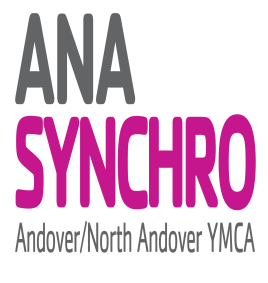 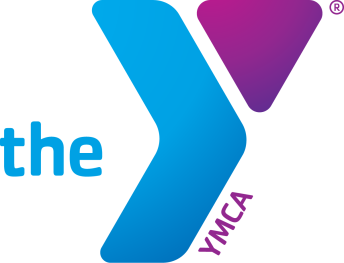                       February 8-9, 2020 Andover, MASPONSORED BY		ANA YMCA SynchroSANCTIONED BY		United States Synchronized SwimmingRULES TO GOVERN:	2020 Official USSS Rules				2020 East Zone Synchronized Swimming Rules FACILITY:		Andover/North Andover YMCA			165 Haverhill St. 			Andover, MA 01810POOL SPECS:	Length: 25 yards  Width: 6 LanesDepth: 10 ft. to 7 ft. (midpoint) to 4 ft.Distance of water from deck level: 0 ft.Type of Pool; Entry: Deep end, spectator seating on deckELIGIBILITY	1. Must be a registered USSS athlete. 2. Open to ALL athletes between the ages of 13-15 EVENTS 		Solo, Duet, Mixed Duets, Team, Combo and Figures		 	(Note: Athletes can compete in Duet, or Mixed Duet, but not both)TENTATIVE SCHEDULE Detailed tentative schedule will be produced based on the pre-meet entries received after pre-meet entry deadline. Saturday, February 8th Order of Events: Figures (everyone does figures), Preliminaries (Duet, Solo, Team) Sunday, February 9th Order of Events: Finals (Mixed Duet, Duet, Solo, Team, Combo), Awards